ProjektFVE - Ing. Pavel Pešta - CZ.31.3.0/0.0/0.0/22_001/0003483 je spolufinancován Evropskou unií.Cílem projektu je instalace fotovoltaické elektrárny sloužící pro vlastní spotřebu žadatele. Za pomoci využití obnovitelných zdrojů dojde k optimalizaci zajištění elektrické energie pro podnikatelskou činnost. 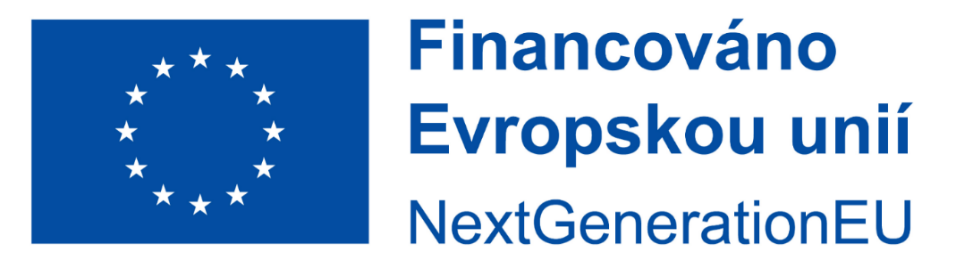 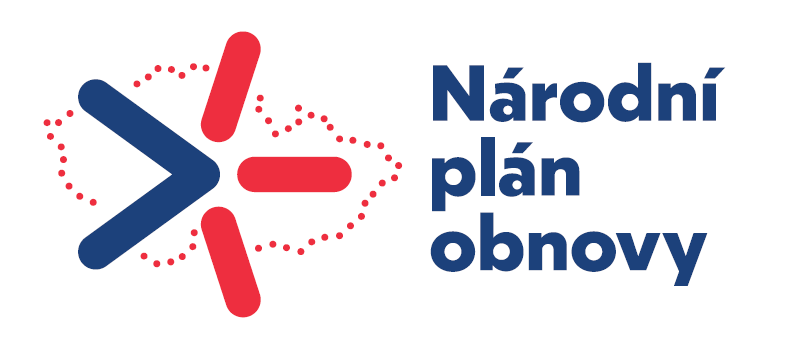 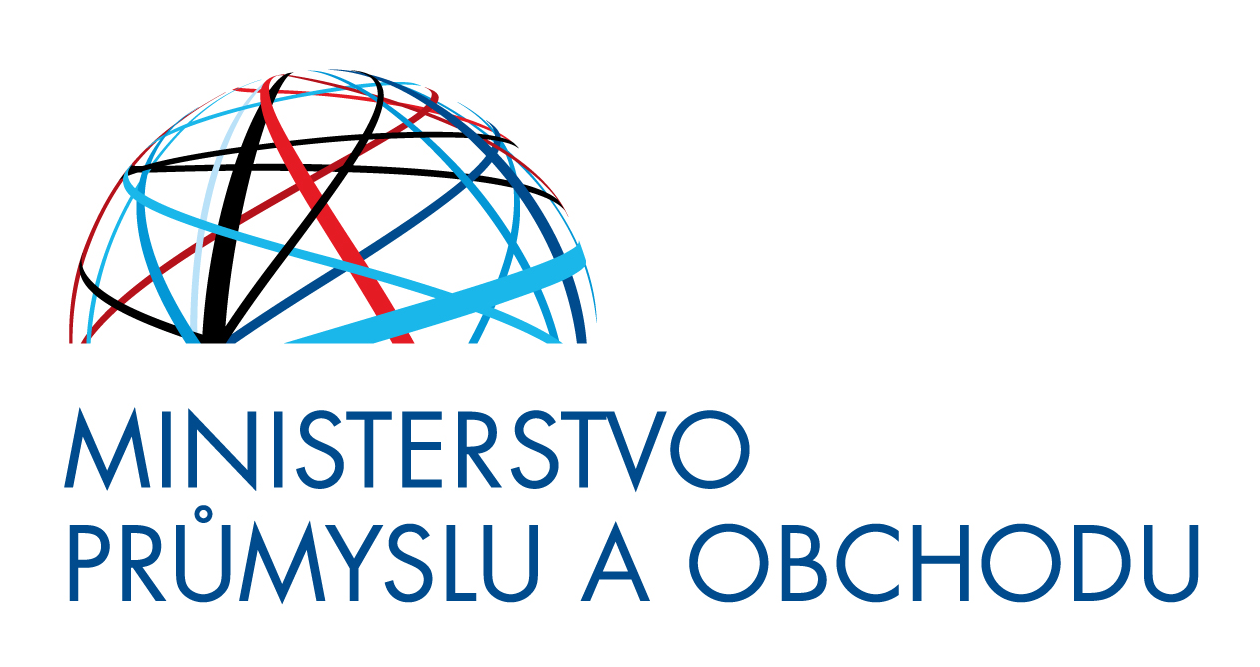 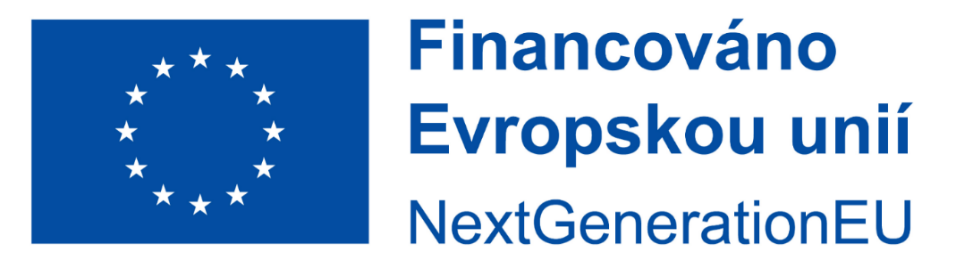 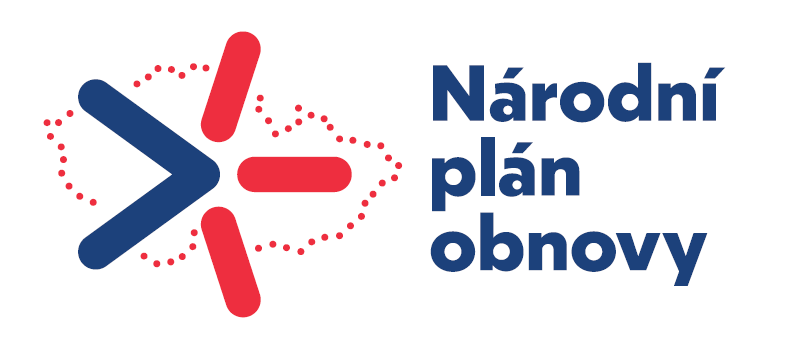 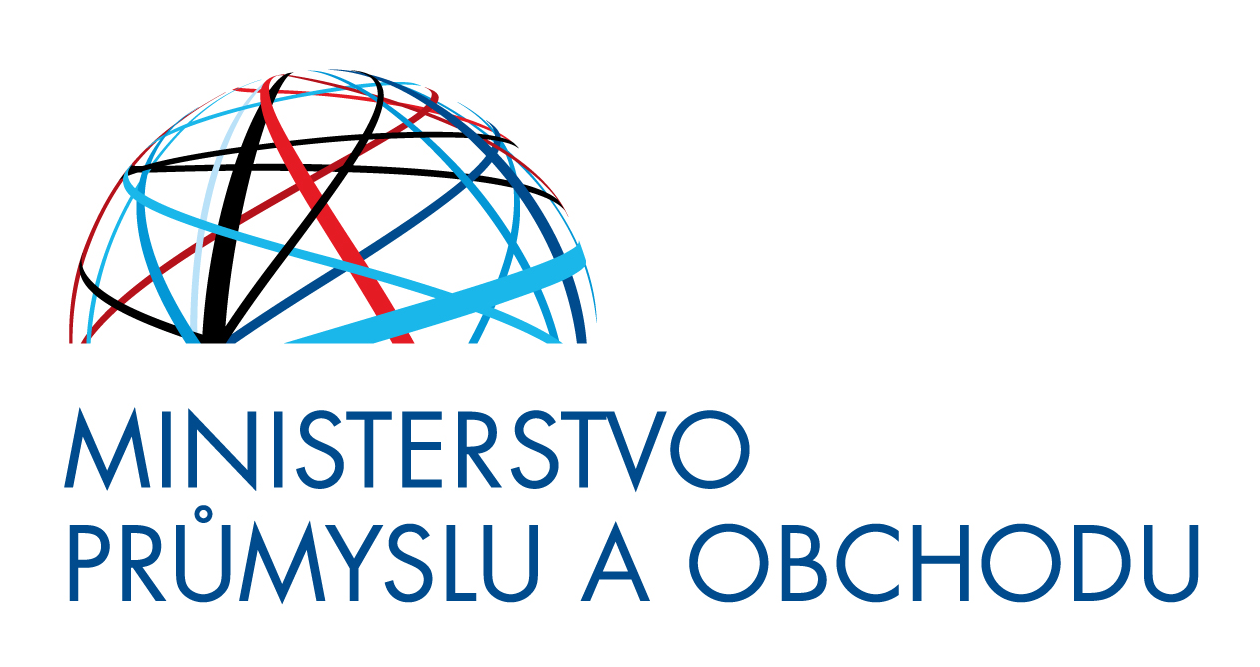 